В АДМИНИСТРАЦИИ КИЗИЛЮРТОВСКОГО РАЙОНА ПРОШЛО ЗАСЕДАНИЕ ОРГКОМИТЕТА22 сентября под руководством заместителей главы администрации  района Мадины Алисултановой и Ибрагима Муталибова прошло заседание оргкомитета по  вопросу подготовки  к туристическому  форуму «Открытый Дагестан — 2022»,  в котором примет участие и Кизилюртовский район.Масштабное мероприятие  пройдет 1 октября в  городе Махачкале. Оно будет приурочено ко Всемирному  дню туризма.Участники встречи обсудили организационные вопросы и программу предстоящего форума.В обсуждении  приняли участие врио начальника отдела культуры и туризма Меседу Магомедова, ведущий специалист Муслимат Гамзатова , директор пресс-центра Шамиль Исаев, начальник отдела сельского хозяйства Али Камилов, заместитель начальника Управления образования Зумруд Шуайпова, директор Кизилюртовской  межпоселенческой  районной централизованной  библиотеки  Марина Зубайриева.Напомним, участниками форума станут представители туристского бизнес-сообщества – туроператоры, отельеры, а также рестораторы, сельхозпроизводители, производители народных художественных промыслов, инвесторы, представители органов государственной и муниципальной власти и др.На площадках форума пройдут семинары, мастер-классы, панельные дискуссии с привлечением ведущих экспертов отрасли со всей России. Одной из главных тем деловой программы станет развитие горных территорий и сельского туризма.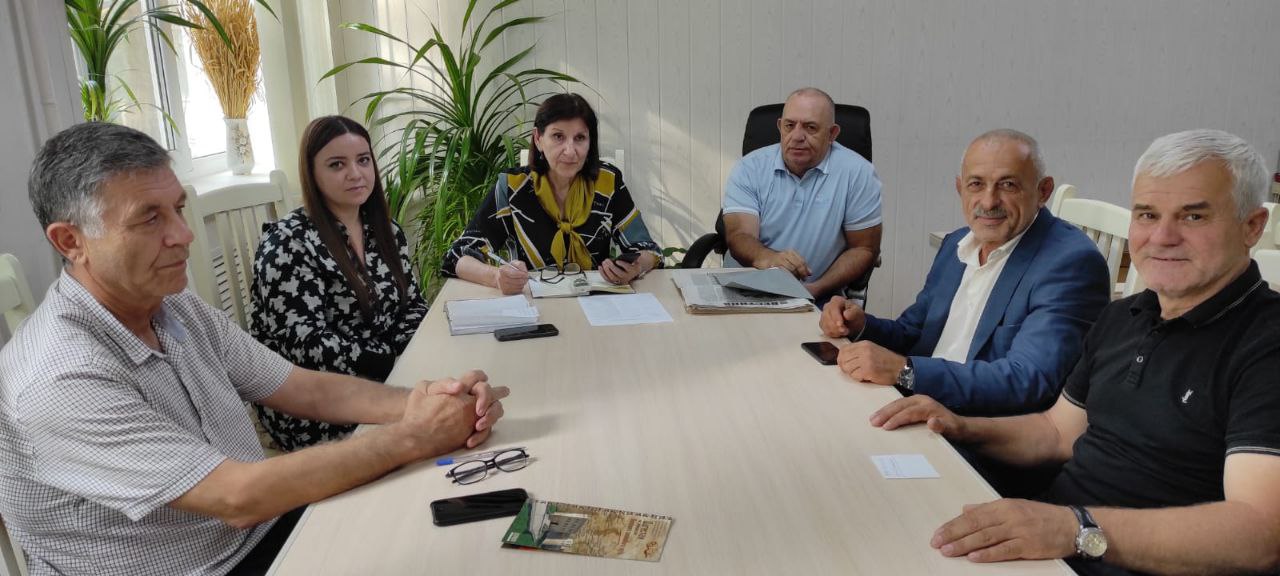 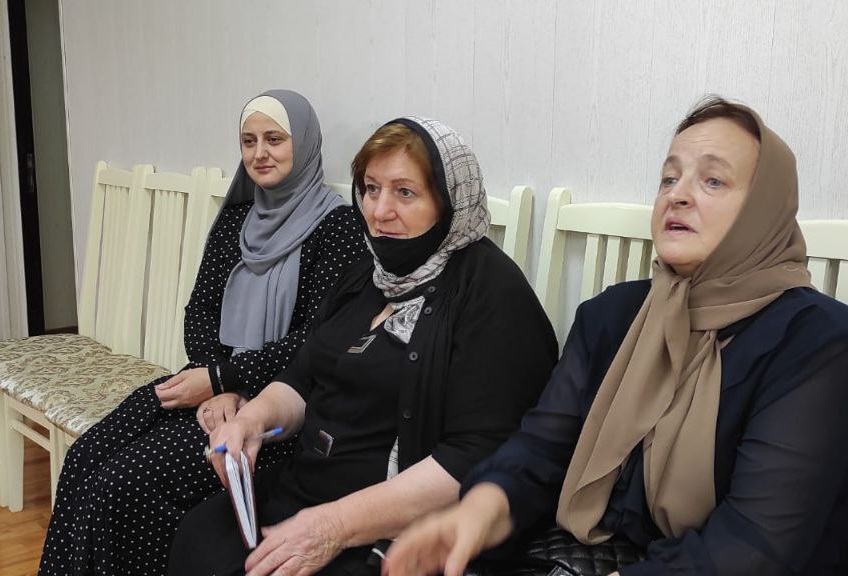 